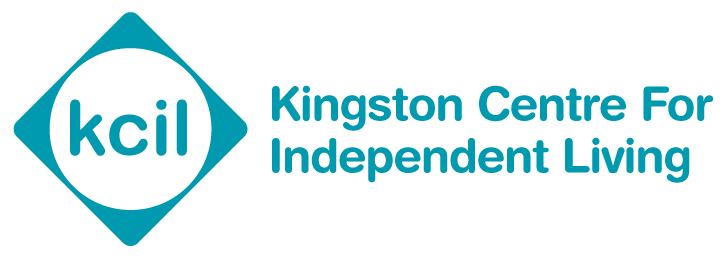 Membership FormEmpowering and supporting Independent Living in Kingston upon Thames for over 50 yearsIf you need any help filling in this form, or require a different format, we’re happy to help.Phone: 020 8546 9603			Email: enquiries@kcil.org.ukYour detailsName AddressPostcodeContact numberEmailAbout you 	please tick  all that apply to you		I am a disabled person		I am a non-disabled person		I am a parent/carer of a disabled child		I am a paid carer		I am an unpaid carer		I am family/friend of a disabled personHow do you prefer to receive information from us? Newsletter		Email					Plain text emailOther contactPlease tick  all that apply	Email					Plain text email	Phone	Easy read	Large printGet involvedI would like to get more involved in KCIL (we will get in touch with you)Membership charge:	Individual member £12 (inc VAT)KCIL is a registered charity and we would welcome any additional donations to help fund future projects and support KCIL’s ongoing work.  If you wish to make a donation, kindly make any cheques payable to KCIL Ltd.  Alternatively, can pay by Direct Debit or Faster Payments through your bank. Our bank details are: KCIL Ltd; A/c Number 44794231; Sort code 60-60-02Donation amount:  £………………In order to Gift Aid your donation, you must tick the boxes and fill in your information below………………………………………………………………………………………………….I want to Gift Aid my donation of £______________ and a) any donations I make in the future or b) have made in the past 4 years to Kingston Centre for Independent Living (Registered Charity Number 1123063)You may delete a) and/or b) if appropriateI am a UK taxpayer and understand that if I pay less Income Tax and/or Capital Gains Tax than the amount of Gift Aid claimed on all my donations in that tax year it is my responsibility to pay any difference.In order for the charity to claim Gift Aid on your donation, you must fill in your details below:Title _____ First name or initial(s) _______________Surname ___________________  Full Home address _____________________________________________________________ ______________________________________________ Postcode _______________Date ______________________ Signature:_________________________________________________Please notify the charity if you:want to cancel this declaration ∙ change your name or home address ∙ no longer pay sufficient tax on your income and/or capital gainBasic Terms of Membership Membership is not transferable.The liability of members is limited.  In the unlikely event that KCIL Ltd. closes, members promise to pay up to £10 each while they are a member or if this occurs within 12 months of them ceasing to be a member.Membership is open to individuals or organisations who apply to the charity.The Directors must keep a register of names and addresses of members.*Members must not present themselves as spokespersons for KCIL under any circumstances, without express prior agreement from the CEO.Membership does not give members the right to use KCIL’s name to promote their work or personal objectives by implying in any way that KCIL approves or supports their projects or initiatives.By applying for membership, you agree to membership conditions.  Breaking any of these conditions may lead to KCIL’s Board reviewing, and possibly terminating your membership.The Board is entitled at its discretion to accept or refuse any application to membership.Full rules for KCIL Ltd (Memorandum & Articles of Association) including membership information can be requested by contacting KCIL office.Declaration“I apply to become a member of Kingston Centre for Independent Living, a company limited by guarantee number 06240260, and agree to be bound by its Memorandum and Articles of Association and any rules made under these.  I support the aims of KCIL and I understand the conditions of membership.”  I consent for my data to be processed for the purpose of administering my membership and for providing membership services (tick the box). Your signature:……………………………………….……………….   Date…………………KCIL will hold and process all information concerning you as an individual strictly in accordance with its Data Protection and confidentiality policies and the General Data Protection Regs.2016.  Such data will be used by KCIL to administer our relationship with you and to provide you with information about our activities and for related purposes. We will not, without your consent, supply your name and address to any third party except where such a transfer is a necessary part of the activities that we undertake, or we are required to do so by the operation of the law. Should you wish to withdraw that consent at any time, or to obtain a description of the data we hold on you, please write to:  KCIL at enquiries@kcil.org.ukPlease return your membership form to –Joanne StaffertonKingston Centre for Independent Living, River Reach, 31-35 High Street, Kingston upon Thames, KT1 1LFEqualities MonitoringWe are a charity and are required to provide certain Diversity and Inclusion information for our funding. We will never pass your personal details, such as your name and address, to third parties – all the information below is aggregated and anonymised and supplied only as statistical data to our funders. The following questions are voluntary; you do not have to answer them if you do not wish to.If you do wish to complete this part of the form, please return with your membership form.A. Impairment/DisabilityThe Disability Discrimination Act 1995 defines you as disabled if you have a physical, sensory or mental impairment that has a substantial and long-term adverse effect on your ability to carry out normal day-to-day activities.  KCIL supports a self-defining definition of disability and believes you are disabled if you consider yourself to be disabled.  If you consider yourself to be disabled, can you give us more information?  Please tick  all that apply:B. Ethnic OriginPlease indicate how you prefer to describe your ethnic origin by placing a tick in the box that describes your ethnic origin, or write in the description that applies to you. C: GenderD: AgeThank You!  This information will be really helpful in our work.Kingston Centre for Independent Living: company no: 06240260, registered charity number:  1123063 River Reach, 31-35 High Street, Kingston upon Thames, KT1 1LF           Blind or partially sighted      Deaf or hearing impairment      Learning difficulties       Mental health service user or survivor      Mobility impairment (not wheelchair user)      Mobility impairment (wheelchair user) NeurodiverseN      ‘Hidden’ impairment (e.g. asthma, HIV/AIDS, epilepsy, cancer)      Other___________________________      I prefer not to give information about my impairment/disabilityWhite BritishWhite IrishAny Other White. Please specify:Traveller of Irish heritageGypsy/RomaChineseWhite & Black CaribbeanWhite & Black AfricanWhite & AsianPakistaniIndianAny Other Mixed background.Please specify:BangladeshiTamilAny Other Asian background. Please specify:Black CaribbeanBlack AfricanAny Other Black background. Please specify:South KoreanNorth KoreanAny Other Ethnic Group. Please specify:ManWomanIntersexNon-binaryPrefer not to sayIf you prefer to use your own term, please specify here__________________16-2415-2930-3435-3940-4445-4950-5455-5960-6465+Prefer not to say